        				      MARINA DEVELOPMENTS LTD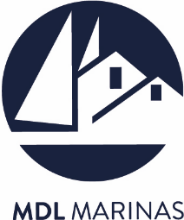 Application for Employment or Casual Work (Marina Roles only)Please complete in black ink and in CAPITAL LETTERSRECRUITMENT POLICYIt is the Company’s policy to appoint the best qualified personnel and provide equal opportunity for the advancement of our staff including promotion and training and not to discriminate against any person because of sex, race, pregnancy, disability, marital or family status, age, sexual orientation, religious beliefs or trade union memberships.POSITION APPLIED FOR:      PERSONAL DETAILSTitle:                                                     Forename(s):      Surname:       		              NI Number:      CONTACT DETAILSAddress:                                                                                                       Postcode:      Email Address:      Telephone Number:      EMPLOYMENT DETAILSDo you have the right to work in the UK?        YES             NO            OTHER   (please tick as appropriate)If Other, please provide more information:Do you hold a Full UK driving Licence?         YES                       NO   Have you been convicted of any criminal offences which are not yet spend under the Rehabilitation of Offenders Act 1974? YES       NO    (please tick as appropriate)If Yes, please explain:      Are you registered disabled?                          YES                      NO     (please tick as appropriate)If Yes, please give details of any reasonable adjustments you would consider necessary during this recruitment phase:Where did you hear about this vacancy? (please tick appropriate)     MDL Website        Facebook/Instagram     LinkedIn    Twitter    Indeed    Other  Have you ever applied to, or been employed by this company? YES          NO     (please tick as appropriate)If yes, please provide details:      Names of any relatives employed by this company:      We encourage our staff to recommend MDL as a great place to work to family and friends. Were you referred by a current MDL employee?  YES          NO     (please tick as appropriate)If Yes, please provide more information: Name:      Job Title:      Location:      AVAILABILITYWhich Marina are you applying to work at? (please tick as appropriate) Bray      Brixham      Chatham      Cobb’s Quay      Hamble Point      Hythe      Mercury Yacht Harbour    Northney      Ocean Village      Penton Hook      Port Hamble      Queen Anne’s Battery      Saxon Wharf    Shamrock Quay      Sparkes      Torquay      Windsor      Woolverstone  What date you will be available to work from:      What are your expected earnings?       What type of work are you applying for? (please tick as appropriate)         Permanent        Fixed Term               Casual (Worker)    Please detail your availability for work including days of the week, daily hours and maximum hours per weekSKILLS & EXPERIENCE (please tick as appropriate and ensure you answer ALL questions)Please tick the box which best describes your ability to swim:   Strong     Satisfactory     Poor     Can’t swim Please tick the box which best describes your IT skills:   Advanced      Intermediate        Beginner     No IT skills Please tick the box which best describes your Health & Safety hazard awareness: Advanced       Intermediate        Beginner     No H&S awareness Do you have any practical boating skills?   YES      NO  If yes, please provide details:Do you have experience working in customer service?     YES       NO  If yes, please provide details:Why else do you believe you are the right person for this role? Other relevant skills/experience.Outline in this section any other key experience/skills that you have that are suitable for the role you are applying for: PREVIOUS EMPLOYMENT – LIST MOST RECENT EMPLOYMENT FIRSTPREVIOUS EMPLOYMENT – LIST MOST RECENT EMPLOYMENT FIRSTPREVIOUS EMPLOYMENT – LIST MOST RECENT EMPLOYMENT FIRSTCOMPANY NAME:      Address:COMPANY NAME:      Address:Tel. No.        COMPANY NAME:      Address:COMPANY NAME:      Address:Type of Business:                                                                              Position held:      Type of Business:                                                                              Position held:      Type of Business:                                                                              Position held:      Brief description of duties:Brief description of duties:Brief description of duties:Period of employment:                                     from:                                              to:      Period of employment:                                     from:                                              to:      Period of employment:                                     from:                                              to:      Salary starting:                                            Leaving salary:                              Other benefits:     Salary starting:                                            Leaving salary:                              Other benefits:     Salary starting:                                            Leaving salary:                              Other benefits:     Reason for leaving or wishing to leave:COMPANY NAME:      Address:COMPANY NAME:      Address:Tel. No.        COMPANY NAME:      Address:COMPANY NAME:      Address:Type of Business:                                                                              Position held:      Type of Business:                                                                              Position held:      Type of Business:                                                                              Position held:      Brief description of duties:Brief description of duties:Brief description of duties:Period of employment:                                     from:                                              to:      Period of employment:                                     from:                                              to:      Period of employment:                                     from:                                              to:      Salary starting:                                            Leaving salary:                              Other benefits:     Salary starting:                                            Leaving salary:                              Other benefits:     Salary starting:                                            Leaving salary:                              Other benefits:     Reason for leaving or wishing to leave:COMPANY NAME:      Address:COMPANY NAME:      Address:Tel. No.        COMPANY NAME:      Address:COMPANY NAME:      Address:Type of Business:                                                                              Position held:      Type of Business:                                                                              Position held:      Type of Business:                                                                              Position held:      Brief description of duties:Brief description of duties:Brief description of duties:Period of employment:                                     from:                                              to:      Period of employment:                                     from:                                              to:      Period of employment:                                     from:                                              to:      Salary starting:                                            Leaving salary:                              Other benefits:     Salary starting:                                            Leaving salary:                              Other benefits:     Salary starting:                                            Leaving salary:                              Other benefits:     Reason for leaving or wishing to leave:EDUCATIONEDUCATIONSecondary SchoolExaminations passed (state GCSE grades)FURTHER EDUCATION (college/university)FURTHER EDUCATION (college/university)FURTHER EDUCATION (college/university)Place of EducationType of CourseQualificationsSPECIALISED OR RELEVANT TRAINING/QUALIFICATIONS Details of any courses or training relevant to this position.OTHER – GENERAL INFORMATION Are you competent in a second language?          YES                      NO   If Yes, please state which language(s):      Public duties (JP, local councillor etc)?               YES                       NO   If Yes, please provide additional details:      Do you hold any professional memberships?           YES                       NO   If Yes, please provide additional details:      If you are offered a position with MDL Marinas, will you continue to work in any other capacity? YES                       NO   If Yes, please provide additional details:      REFERENCES (one of whom must be your last employer or, if this is your first job, from your most recent place of education) We will not take up references until an offer of employment has been accepted.  Both references must cover the last 5 years and neither referee must be related to you.REFERENCES (one of whom must be your last employer or, if this is your first job, from your most recent place of education) We will not take up references until an offer of employment has been accepted.  Both references must cover the last 5 years and neither referee must be related to you.Name:         Address:       Postcode:        Job Title:      Telephone/Email:      Company:      Name:      Address:                                                                                           Postcode:      Job Title:            Telephone/Email:      Company:                                                                                        APPLICANT DECLARATIONAPPLICANT DECLARATIONI authorise the Company to obtain references to support this application once an offer has been made and accepted and release the Company and referees from any liability caused by giving and receiving information.Please tick this box if you consent to the Company holding your application on file should you be unsuccessful in securing this position in order to be considered for any other suitable vacancies You can view the Company’s full privacy notice on our website via this link: https://www.mdlmarinas.co.uk/policies-and-regulations/ Declaration: I confirm that the information given on this form is, to the best of my knowledge, true and complete. Any false statement may be sufficient cause for rejection or, if employed, dismissal.I authorise the Company to obtain references to support this application once an offer has been made and accepted and release the Company and referees from any liability caused by giving and receiving information.Please tick this box if you consent to the Company holding your application on file should you be unsuccessful in securing this position in order to be considered for any other suitable vacancies You can view the Company’s full privacy notice on our website via this link: https://www.mdlmarinas.co.uk/policies-and-regulations/ Declaration: I confirm that the information given on this form is, to the best of my knowledge, true and complete. Any false statement may be sufficient cause for rejection or, if employed, dismissal.Signature:      Date:      